ST. LAWRENCE			             0208 890 2367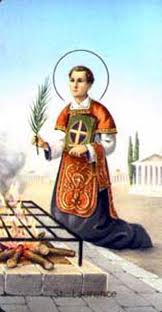 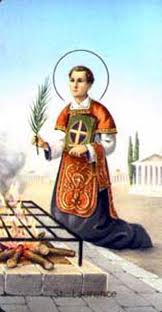 CATHOLIC CHURCH	      email: feltham@rcdow.org.uk             FELTHAM			      web:www.saintlawrences.org.ukThe Green, Feltham TW13 4AF			                      Facebook Group: St Lawrences RC Church, Feltham Third Sunday of Easter                                             25th/26th April 2020                 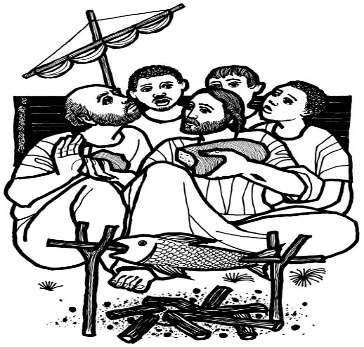 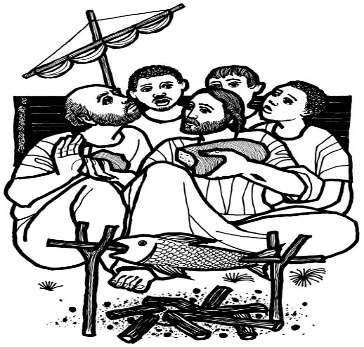 JESUS IS WITH US AND OUR HEARTS ARE UPLIFTEDMy dear friends,Every journey of life can be an Emmaus journey where we       meet Jesus. Every altar can be the altar of Emmaus, and every meal can be a time of friendship, love and nourishment for body and soul.Thank you for your friendship and kindness especially during this time of lockdown.  Thank youTo the Parish Team for your help and advise.To Theresa Fernandes for producing the Parish Newsletter and responding to the many emails.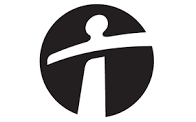 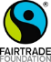 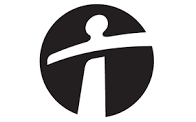 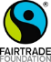 To Annie Baker and all the volunteers who bring food and essentials to those who need them and for making many phone calls to those who live alone.To Leo Duggan the Head Teacher of St Lawrence School and all the staff who keep the school open for children of key workers.To all our parishioners who are working in hospitals and care homes and all our key workers, our thoughts and prayers are with you each day.To Caritas (Westminster) for the gift of £500 to help buy food and other items for people who need them.If you know of someone who would benefit from receiving a food voucher please let me know. Please ring my mobile:  0787 905 8732St Lawrence Parish is truly a very special community. It is wonderful to hear how much you are looking out for each other. Jesus’ gift of his presence comes to us through one another. It is a gift that can lift us up and fill our uplifted hearts with joy this Easter Season.								Fr. JohnDear ChildrenI hope you are well. You must be missing your friends at this time whichever school you go to.  I always enjoy popping into school and saying ‘hello; and seeing your happy faces. Please remember to keep praying each day with your family. Your prayers can be very special and powerful.  I like your morning prayer that you say in school every much. Perhaps we can all say it now together: In the name of the Father and of the Son and of the Holy Spirit. AmenO my God you love me.You’re with me night and day.I want to love you alwaysIn all I do and say.I’ll try to please you, FatherBless me through the day.  Amen                                                                                  FR. JOHNAre you living alone?  Are you over 70?  And taking time out during this difficult time.   Would you like a call, someone to chat to and someone who may be able to help with things that you would normally do out and about yourself. Please give Fr. John a call on his mobile: 0787 905 8732Can you help? Do you have time to support our parish with some volunteering during the challenging weeks ahead?  No matter how little time you can offer we would really appreciate your support.  It could be from just making a call to helping with someone’s shopping Please call Annie (Baker) for more details on: 0208 707 2911  Do leave a message with your name and number if I am not in and I will get back to you as soon as possible. (Enjoy my voicemail)Prayer for Strength and PeaceLord, you are the light that guides my feet.You are the map that gives me direction.You are the peace that makes me strong.You are the leader whom I faithfully follow.May your light illuminate my life and your guidance bring direction.May I find inspiration in your word and peace in my heart as I follow you.Be with me, Lord this day, so that I may seek your guiding hand in everything I do. Amen – Pope FrancisREST IN PEACEWe pray for the repose of the souls and those who have died recently: Patricia Jean Dokoury, Derek Fearon, Elizabeth Kandial, Fr. John Seabrook, Fredy Cubos. We pray too for all who have died from the virus.Eternal rest grant unto them O Lord and let perpetual light shine upon them. May they rest in peace. Please keep all their families who mourn them in your prayers.MASS INTENTIONSMass and other liturgies live streamed from Westminster Cathedral are now available to watch at (www.churchservices.tv/westminsterSat 25People of the ParishSun 26Jose D’Souza-Birthday ThanksgivingMervyn Roga RIP (Anniversary)Mon 27Patricia Soares RIP Tues 28Deceased members of the Pham and Nguyen Families, Rod Moore-Saxton Birthday Intention & ThanksgivingWed 29Sr Katherine O’Reilly (Intention), Zugo RIP (13TH Birthday)Thurs 30Anthony Pereira RIP and the NHSFri 1Mass for the SickSat 2Patrick Galligan RIPIntentions of the Power FamilySun 3Ludovino Soares RIPPeople of the ParishSanctuary Lamp: Esther Kusi-Appiah RIPSanctuary Lamp: Esther Kusi-Appiah RIPSanctuary Lamp: Esther Kusi-Appiah RIP